FORYOUth European Voluntary Service projectPortugal Info pack1. FORYOUth project resume2. Vacancies3. Participants/Volunteers 4. Selection criteria5. How to aplly6. About the hosting organizations7. About Montemor-o-Novo City1. FORYOUth project resumeFORYOUth  is framed in a local initiative that brings together three organizations, MARCA ADL , Oficinas do Convento - associação de Arte e Comunicação and Cooperativa Traquinas Indios e Sábios who intend to bring to the municipality of Montemor-o-Novo greater openness to intercultural issues and European citizenship, especially with regard to younger people. This project provides mobility for young people aged between 18 and 30 years and with interest in the following areas: agro-ecology, nature conservation & environmental education, community intervention, education & pedagogy, cultural heritage, ceramics & earth architecture. The project uses non-formal education methodologies and experience in a professional context. With the implementation of the project the volunteers will be set Portugal, Montemor-o-Novo; over three local associations, to conduct three different types of volunteer activities in accordance with intervention projects and activities of the host organizations. Impacts should be reflected in three levels (1) young volunteers with improved language, professional, personal and social skills, as well as technical know-how related to the operation of the non-profit sector organizations, such as local organizations involved in the project. (2) hosting and sending organizations will became more empowered, with new perspectives, activities and internal dynamics (3) local community, more participatory, more openness and knowledge of European citizenship.2. VacanciesProject activities: 15/03/18 - 15/11/18 Three vacancies:FORYOUth pretends to integreat volunteers over three local associations working in Montemor-o-Novo City, to conduct three different types of volunteer activities in accordance with intervention projects and activities of:Oficinas do ConventoCooperativa Traquinas Indios e SábiosMarca ADLVacancy 1. Activities at Oficinas do ConventoRegular Activities:To support ceramic activity by space and material preparation / logistics managementTo logistically support artistic residencesProduction of vernacular architecture and ceramic productsTo support workcamps and earth architecture activities related to the human / cultural patrimony General Activities:To support administrative and communication workOrganize audiovisual activities documentationDesign communication materialsResearch about the main activities issuesSkills and Competencies:Earth architecture and earth architecture vernacular products productionCeramic techniquesManagement of educational or public artistic activitiesActivities communicationVacancy 2. Activities at Cooperativa TISRegular Activities:Create and support educational and pedagogic activities involving children, babies, families and kindergarten workers, about European culture, citizenship, environment and social and personal development;Support outdoor works in the school such as gardening, vegetable garden and olive trees maintenance;General Activities:To support administrative and communication workOrganize audiovisual activities documentationDesign communication materialsDevelop knowledge about issues addressed by the main implemented activities through autonomous and directed researchSkills and Competencies:Pedagogy and education tools, methods and methodologiesLocal farmingManagement of activities in a kindergarten context, involving all the schools communityActivities communicationVacancy 3. Activities at Marca ADLRegular activities: - Develop nature conservation and environmental education activities and/or work with local community (touristic activities, language and other workshops, etc)- Support the daily work of a plant nursery - Support volunteers (different target groups: youngsters, adults, children) in environmental activities- Design and propose new activities and projectsGeneral Activities:To support administrative and communication workOrganize audiovisual activities documentationDesign communication materialsDevelop knowledge about issues addressed by the main implemented activities through autonomous and directed research3. Participants/Volunteers We are looking for youth people between 18 and 30 years old.We generally look for volunteers who are dynamic, creative, sociable, patient and that know what they want to do. You have to be motivated, willing to learn Portuguese, able to work in a team and alone, be sociable, flexible and creative. Strong motivation, willingness to see and to do something new, curiosity about the world and other cultures are welcome.  Communication and designed skills are valued.We are looking for people interested in the following areas: cultural heritage, ceramics & earth architecture ( for Vacancy1), education & pedagogy (for Vacancy2),  agro-ecology, nature conservation & environmental education, community intervention (for Vacancy 3)4. Selection criteriaThe candidate’s profile comes to terms with the conditions requested in the Erasmus+ Program. The Program is opened to all the volunteers between 18 and 30 years We will give priority to those candidates showing: High level of motivationInterest in one of three following areas, depending on the vacancy applied: cultural heritage, ceramics & earth architecture ( for Vacancy1), education & pedagogy (for Vacancy2),  agro-ecology, nature conservation & environmental education, community intervention (for Vacancy 3)Knowledge and experience in one of the following areas, depending on the vacancy applied: cultural heritage, ceramics & earth architecture (for Vacancy 1), education & pedagogy (for Vacancy2),  agro-ecology, nature conservation& environmental education, community intervention(for Vacancy 3) Voluntary experienceEducation levelAgeYoungsters with fewer opportunities are priorityThe volunteer must have European Sanitary Card. 5. How to aplly- Send an email to XXXXX informing what vacancy are you applying for 1, 2 or 3.- Fill the application form and send your CV 6. About the hosting organizationsOficinas do ConventoOficinas do Convento are a non-profit organization, based in Montemor-o-Novo, Portugal, working in the areas of culture, art and communication. It has NGO status since 2009 and is a UNESCO Centre since 2010. Its activity focuses primarily on Visual Arts and Sound Art, Design and Heritage through artistic promotion, educational and training activities and community intervention. The mission and objectives of the OC are: 1) Store and remodel of the Convento de S. Francisco (the OC headquarters space), by creating spaces that welcome research activities, dissemination, education and training in the area of heritage and art. 2) Support and development of actions that contribute to the development, as a process of improving access to culture and goods, in collaboration with other authorities and local entities, private or public, national and international. 3) Promotion, support and monitoring of artistic training and professional activities that enable the pursuit of these goals. The target audience of the actions is the wider community, from children to seniors. However, some actions have a more restricted public such as artists, and sound potters, designers and architects.Training and educational initiatives are currently in the field of ceramics, sound arts, digital and traditional products for architecture. Annually OC manages a small production unit of architecture earth products, develops 2 major art conferences, 1 month festival (with concerts, exhibitions and workshops), at least 8 art and / or technology workshops (more or less 20 hours each) and hosts not less than 6 artistic residencies, along with other smaller initiatives. TISThe Cooperative Traquinas Índios e Sábios, CRL – is an educational and social organization based in Montemor-o-Novo, that has the purpose to build, equip and maintain a social and family infrastructure to support a nursery, kindergarten and training center, that can provide a overall development of the child, youngster and adult. Currently TIS is in a new phase since the organization is responsible for the management of a plot of 1 hectare with a infrastructure with150 square meters in Foros da Adua. , and the beginning of activity in the area of Agroecology and rural heritage.Marca ADL MARCA ADL is a non-profit association, with headquarters in Montemor-o-Novo, district of Évora. It aims is to promote qualified development of Montemor-o-Novo municipality in particular to support actions in the social & cultural sphere, environmental preservation and enhancement of natural and human heritage, entrepreneurship and support for business creation and quality services. MARCA - ADL has developed projects and actions in partnership with other local level institutions, national and international. MARCA ADL is dedicated to the following subject areas: Volunteering and Citizenship; Entrepreneurship; Support for employment and employability; Associations, promotion of local products, Forestry and valuing of wildlife and flora. The target audience of the project is the local community, youth and adults in general, and in particular, unemployed, entrepreneurs and local associations. At the moment our main projects are: LIFE+-LINES (2015-2020): this project is being developed in Évora and Montemor-o-novo council's in partnership with universities, local governments and other public organizations. MARCA ADL role is to manage a Autochthonous Plant Nursery, to perform eradication actions on invasive plant species and to involve local communities and organizations in green voluntary actions. Associations support center : this project aims to provide support on different matters to local associations and cooperatives such as training, establishing partnerships, resources sharing and others. we develop international workcamps for youth and local voluntary programs for youth in different subjects mainly about environmental education and active citizenship.7. About Montemor-o-Novo CityMontemor-o-novo, is a municipality in the district of Évora in the middle of the Alentejo, region of Portugal. Is located 100 km from Lisbon (the capital of Portugal) and from the coastline, where we can find beautiful beaches.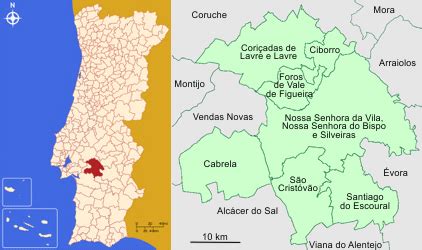 Montemor-o-Novo, is also located 30 km from an UNESCO World Heritage City (Évora).This town is quiet and peaceful, is a great place to enjoy the rural landscapes good food.
Is a city of very old origin, interesting for the patrimonial wealth.
It marks the ancestral force of the megalithic testimonies, the emblematic castle, the religious orders and the agrarian nobility, expressed in beautiful eighteenth-century manners, convents and churches. Montemor-o-Novo is surrounded by landscapes of cork oak (Montado) of exceptional value, which are an important habitat for different animal and vegetable species.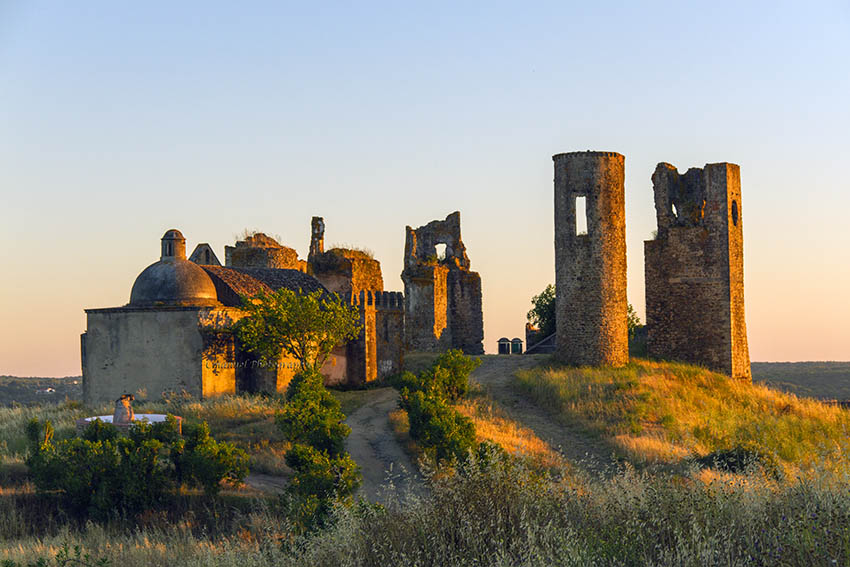 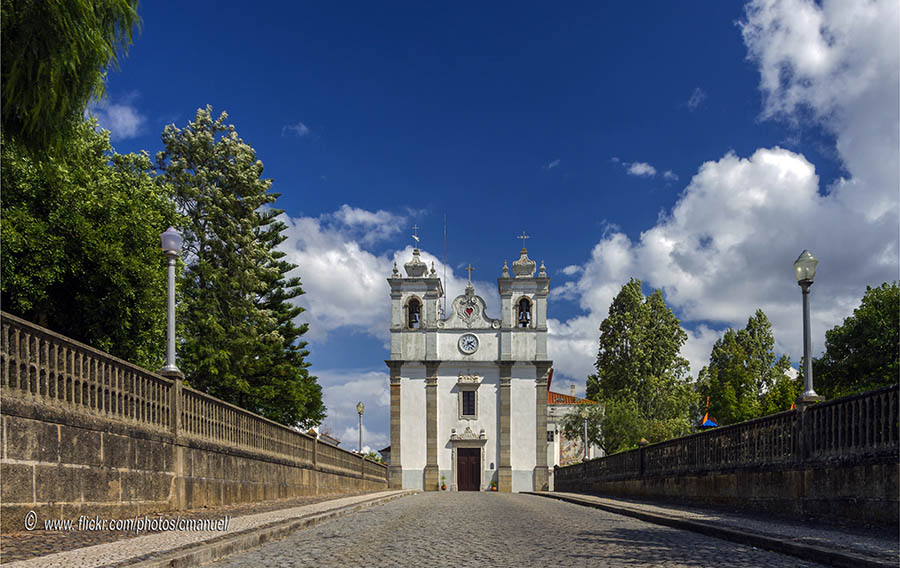 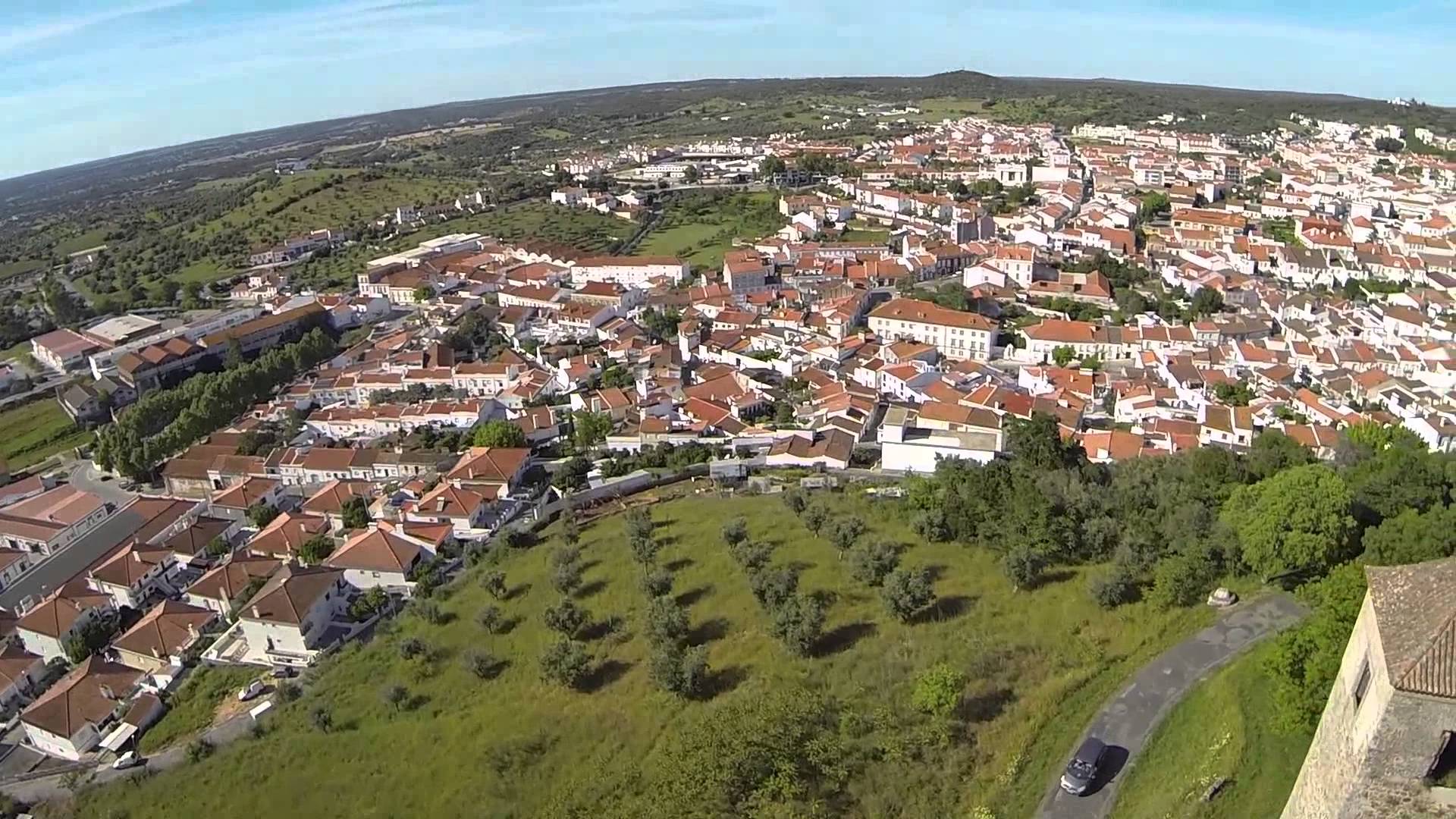 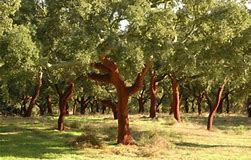 